    Mugcake crumble framboise-citron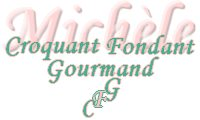  Pour 2 Croquants-Gourmands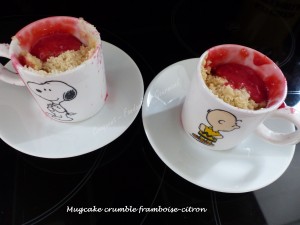 Fruits :
- 60 g de lemon-curd
- 40 g de framboises (1)
Crumble :
- 35 g de farine
- 20 g de cassonade
- 15 g de beurreAu travail :Les fruits :
Préparer le lemon-curd à l'avance.
Répartir le lemon-curd ainsi que les framboises (encore congelées) dans les tasses.
Mélanger.
Cuire 1 minute au micro-ondes à 900 Watts.
Réserver.
Le crumble :
Malaxer dans un bol du bout des doigts, la farine, la cassonade et le beurre, jusqu'à l'obtention d'un sable grossier.
Répartir le crumble dans les tasses.
Au moment du dessert, faire cuire au micro-ondes pendant 40 secondes à 900 Watts
Oups, j'ai laissé 1 minute, c'était trop, la préparation a débordé...
Déguster immédiatement.